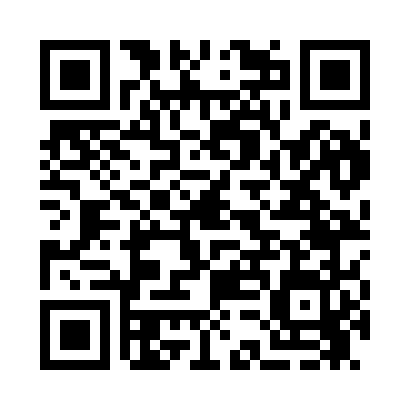 Prayer times for Brady Park, New Jersey, USAMon 1 Jul 2024 - Wed 31 Jul 2024High Latitude Method: Angle Based RulePrayer Calculation Method: Islamic Society of North AmericaAsar Calculation Method: ShafiPrayer times provided by https://www.salahtimes.comDateDayFajrSunriseDhuhrAsrMaghribIsha1Mon3:515:311:035:038:3410:142Tue3:525:311:035:038:3410:133Wed3:525:321:035:038:3410:134Thu3:535:321:035:038:3410:135Fri3:545:331:035:038:3310:126Sat3:555:331:035:038:3310:127Sun3:565:341:045:038:3310:118Mon3:575:351:045:048:3210:109Tue3:585:351:045:048:3210:1010Wed3:595:361:045:048:3210:0911Thu4:005:371:045:048:3110:0812Fri4:015:381:045:048:3110:0713Sat4:025:381:045:038:3010:0614Sun4:035:391:045:038:2910:0515Mon4:045:401:055:038:2910:0416Tue4:055:411:055:038:2810:0317Wed4:065:421:055:038:2810:0218Thu4:085:421:055:038:2710:0119Fri4:095:431:055:038:2610:0020Sat4:105:441:055:038:259:5921Sun4:115:451:055:038:259:5822Mon4:135:461:055:028:249:5723Tue4:145:471:055:028:239:5524Wed4:155:481:055:028:229:5425Thu4:165:491:055:028:219:5326Fri4:185:491:055:028:209:5227Sat4:195:501:055:018:199:5028Sun4:205:511:055:018:189:4929Mon4:225:521:055:018:179:4730Tue4:235:531:055:008:169:4631Wed4:245:541:055:008:159:44